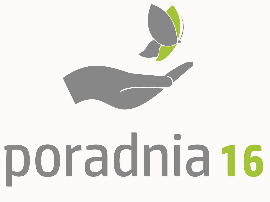   Szanowni Państwo,
uprzejmie informujemy, że w czasie trwania pandemii Poradnia Psychologiczno-Pedagogiczna nr 16 jest otwarta w dotychczasowych godzinach (pon.-pt. 8 -19, sob. 8-13). Pracujemy stacjonarnie w siedzibie Poradni, z zachowaniem obowiązujących zasad bezpieczeństwa.
Zapraszamy osobistego kontaktu ze specjalistami (zgodnie z umówionymi wizytami)  oraz do korzystania z różnych form wsparcia uczniów i rodziców oraz nauczycieli,  w sytuacjach kryzysowych.
Uruchomiliśmy dla Państwa dodatkowy numer telefonu 516 079 497, pod którym codziennie w godzinach 10:00-16:00 można skorzystać z porad specjalistów (psychologów, pedagogów, terapeutów). 
Zachęcamy do korzystania z porad i konsultacji mailowych:  E-porady logopedyczne: elogopeda@ppp16.waw.plE-porady psychodietetyczne: edieta@ppp16.waw.plE-porady doradcy zawodowego:  edoradca@ppp16.waw.plE-porady mediatora:  emediacje@ppp16.waw.plEporadyinterwentakryzysowego:  einterwencjekryzysowe@ppp16.waw.plE-porady i wsparcie psychologa: wsparcie@ppp16.waw.pl
Zapraszamy do śledzenia bieżącej oferty zajęć i warsztatów na stronie internetowej Poradni https://ppp16.waw.pl/  oraz propozycji różnych aktywności przygotowanych przez naszych specjalistów i zamieszczanych na FB https://www.facebook.com/PPPnr16/.                                                                                         Z poważaniem                                                                                         Bogumiła Szmidt                                                                                         Dyrektor Poradni                                                                                         Psychologiczno-Pedagogicznej nr 16